Klauzula informacyjna             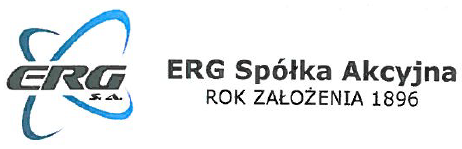 ERG S.A.Administratorem Pani/Pana danych osobowych jest ERG S.A. 
z siedzibą w Dąbrowie Górniczej ul. Chemiczna 6, 42-520 Dąbrowa Górnicza, Państwa dane osobowe będziemy przetwarzali w celu realizacji złożonego wniosku o określenie warunków przyłączenia do sieci elektroenergetycznej ERG S.A.Przetwarzanie danych osobowych na podstawie art. 6 ust. 1 f) Rozporządzenia poprzedzone zostało przeprowadzeniem weryfikacji istnienia uzasadnionego interesu prawnego oraz ryzyka naruszenia Państwa praw lub interesów w formie testu równowagi.W celu uzyskania dalszych informacji prosimy o kontakt 
z Inspektorem Ochrony Danych.Rozporządzenie o jakim piszemy to Rozporządzenie Parlamentu Europejskiego i Rady (UE) 2016/679 z dnia 27 kwietnia 2016 r. w sprawie ochrony osób fizycznych w związku z przetwarzaniem danych osobowych i w sprawie swobodnego przepływu takich danych oraz uchylenia dyrektywy 95/46/WE (ogólne rozporządzenie o ochronie danych osobowych). W związku z tym, że przetwarzamy Państwa dane osobowe, przysługują Państwu następujące prawa:prawo do wniesienia sprzeciwu,prawo dostępu do danych osobowych,prawo do sprostowania danych,prawo do usunięcia danych (zwane również„prawem do bycia zapomnianym”),prawo do ograniczenia przetwarzania danych osobowych,prawo do przeniesienia danych, Jeśli będą Państwo chcieli skorzystać z przysługujących praw, mogą się Państwo z nami skontaktować na wybrany sposób:Pisemnie na adres: ERG S.A.;e-mailowo na adres: erg@erg.com.pl Jeśli zdecydują się Państwo skorzystać z przysługujących praw, udzielimy Państwu odpowiedzi odnośnie rozpatrzenia żądania nie później niż w terminie miesiąca od dnia, kiedy otrzymamy od Państwa żądanie.Prawo do wniesienia skargi do organu nadzorczego. Jeśli uważają Państwo, że przetwarzając Państwa dane osobowe naruszamy przepisy prawa, przysługuje Państwu prawo do wniesienia skargi do organu nadzorczego - Prezesa Urzędu Ochrony Danych Osobowych.Państwa dane osobowe mogą być przekazane poza Europejski Obszar Gospodarczy dalej („EOG”). Sytuacja taka może mieć miejsce w przypadku, gdy Administrator zleca wykonanie określonych usług podmiotom mającym siedzibę poza EOG lub przetwarzającym dane poza EOG. Państwa dane osobowe mogą być przekazane jedynie do państw trzecich (państwa poza EOG) lub podmiotów w państwach trzecich (na podstawie programu Ochrona prywatności „Privacy Shield”), w stosunku do których decyzją Komisji Europejskiej stwierdzono odpowiedni stopień ochrony danych lub zawarto w umowach 
z tymi podmiotami standardowe klauzule ochrony danych. 
W związku z przekazaniem danych poza EOG mogą Państwo zażądać od Administratora dalszych informacji o stosowanych zabezpieczeniach w tym zakresie, uzyskać kopię tych zabezpieczeń oraz informację o miejscu ich udostępnienia kontaktując się z Administratorem w sposób wskazany 
w niniejszej informacji.Podanie przez Państwa danych osobowych jest dobrowolne, przy czym za wyjątkiem adresu e-mail 
i numerów telefonów, stanowi warunek zawarcia umowy. Brak wskazania powyższych danych uniemożliwi nam zawarcie umowy.Przewidywanymi odbiorcami Państwa danych osobowych są:inni administratorzy przetwarzają dane osobowe we własnym imieniu:spółki sprzedażowe sprzedające Państwu energię elektryczną,Operator Systemu Przesyłowego,podmiot, który jest odpowiedzialny za bilansowanie handlowe,podmioty, które prowadzą działalność pocztową lub kurierską,podmioty, które prowadzą działalność płatniczą (banki, instytucje płatnicze) – w celu dokonania zwrotów na Państwa rzecz lub w celu zapewnienia działania usługi polecenie zapłaty,podmioty, które nabywają wierzytelności i podmioty windykacyjne – w razie nieopłacenia przez Państwa naszych rachunków w terminie,podmioty, które współpracują z nami przy obsłudze spraw księgowych, podatkowych, prawnych 
w zakresie w jakim staną się administratorem danych,podmioty, które ubezpieczają oraz likwidują szkody,podmioty, które przetwarzają dane osobowe 
w naszym imieniu:podmioty, które obsługują układy pomiarowo rozliczeniowe,podmioty, które realizują zadania związane 
z usuwaniem awarii oraz prowadzące eksploatację sieci elektroenergetycznej,podmioty, które obsługują systemy teleinformatyczne i świadczące usługi IT,podmioty, które świadczą usługi Contact Centre,podmioty, które świadczą usługi doradcze, konsultacyjne, audytowe, pomoc prawną, podatkową, rachunkową, agencje badawcze 
i marketingowe, firmy reklamowe i organizujące konkursy,podmioty, które świadczą usługi archiwizacji dokumentów,w zakresie w jakim jest to niezbędne do realizacji celów przetwarzania Państwa danych osobowych.